ДОГОВОР АРЕНДЫ ЛЕСНЫХ УЧАСТКОВ ДЛЯ СТРОИТЕЛЬСТВА, РЕКОНСТРУКЦИИ, ЭКСПЛУАТАЦИИ ЛИНЕЙНЫХ ОБЪЕКТОВ № 50-0029-08-13-10 Московская область, г. Красногорск                                          26 сентября 2018 г.Комитет лесного хозяйства Московской области, ИНН/КПП 5024129468/502401001, зарегистрированный Инспекцией Федеральной налоговой службы по г. Красногорску, запись о котором внесена в Единый государственный реестр юридических лиц 10 июля 2012 года за основным государственным регистрационным номером 1125024004918 (свидетельство серии 50                             № 013262983), место нахождения: 143407, Российская Федерация, Московская область, город Красногорск, бульвар Строителей, д. 1 в лице председателя Комитета Советникова Ивана Васильевича, действующего на основании распоряжения Губернатора Московской области от 14.03.2017 № 62-РГ 
«О назначении Советникова И.В.», Положения, утвержденного постановлением Правительства Московской области от 26.06.2012 № 863/22 «Об установлении штатной численности и утверждении Положения о Комитете лесного хозяйства Московской области» именуемый в дальнейшем Арендодателем, с одной стороны и  Государственная компания «Российские автомобильные дороги» 
ОГРН 1097799013652, ИНН/КПП 7717151380/770701001, в лице заместителя председателя правления Государственной компании «Российские автомобильные дороги» Иванова Дениса Сергеевича, действующего на основании доверенности
от 29.05.2018 № Д-18140160, именуемый в дальнейшем Арендатором, с другой стороны, заключили настоящий Договор о нижеследующем:I. Предмет Договора1.1. По настоящему Договору Арендодатель, на основании приказа Комитета лесного хозяйства Московской области от 26 сентября 2018 года № 26П-2246, обязуется предоставить, а Арендатор обязуется принять во временное пользование лесные участки, находящиеся в государственной собственности, определенные
в пункте 1.2 настоящего Договора.1.2. Лесные участки, предоставляемые по настоящему Договору, общей площадью 12,0766 га имеют следующие характеристики:1) Лесной участок с кадастровым номером 50:13:0030417:22/8, площадь – 2,0937 га;местоположение: Московская область, Пушкинский муниципальный район, Московское учебно-опытное лесничество, Красноармейское участковое лесничество, квартал 102, выдела 12, 14; категория защитности: леса, выполняющие функции защиты природных
и иных объектов, лесопарковые зоны;вид разрешенного использования: строительство, реконструкция, эксплуатация линейных объектов;2) лесной участок с кадастровым номером 50:13:0030417:56/4, площадь – 0,7376 га;местоположение: Московская область, Пушкинский муниципальный район, Московское учебно-опытное лесничество, Красноармейское участковое лесничество, квартал 102, выдела 14, 15;категория защитности: леса, выполняющие функции защиты природных
и иных объектов, лесопарковые зоны;вид разрешенного использования: строительство, реконструкция, эксплуатация линейных объектов;3) лесной участок с кадастровым номером 50:13:0060330:50/17, площадь – 1,1622 га;местоположение: Московская область, Пушкинский муниципальный район, Московское учебно-опытное лесничество, Красноармейское участковое лесничество, квартал 102, выдел 17, квартал 106, выдела 30, 32;категория защитности: леса, выполняющие функции защиты природных
и иных объектов, лесопарковые зоны;вид разрешенного использования: строительство, реконструкция, эксплуатация линейных объектов;4) лесной участок с кадастровым номером 50:13:0060330:50/17, площадь – 8,0038 га;местоположение: Московская область, Пушкинский муниципальный район, Московское учебно-опытное лесничество, Красноармейское участковое лесничество, квартал 106, выдела 3, 4, 5, 6, 7, 10, 11, 15, 32, квартал 107, выдела 5, 9, 10, 12, 13, 14, 15, 16, 29;категория защитности: леса, выполняющие функции защиты природных
и иных объектов, лесопарковые зоны;вид разрешенного использования: строительство, реконструкция, эксплуатация линейных объектов;5) лесной участок с кадастровым номером 50:13:0060330:50/17, площадь – 0,0793 га;местоположение: Московская область, Пушкинский муниципальный район, Московское учебно-опытное лесничество, Красноармейское участковое лесничество, квартал 108, выдела 1, 7;категория защитности: леса, выполняющие функции защиты природных и иных объектов, лесопарковые зоны;вид разрешенного использования: строительство, реконструкция, эксплуатация линейных объектов;1.3. Арендатору передаются части лесные участки с целью переустройства инженерных коммуникаций в рамках их реконструкции.1.4. Границы лесных участков указаны в схемах расположения лесных участков, предусмотренных приложением № 1.1-1.4 к настоящему Договору.Характеристики лесных участков на день заключения настоящего Договора
в соответствии с данными государственного лесного реестра приводятся
в приложении № 2 к настоящему Договору.II. Арендная плата2.1. Арендная плата по настоящему Договору составляет 2024026
(два миллиона двадцать четыре тысячи двадцать шесть) рублей 88 копеек.Арендная плата определяется в соответствии со статьей 73 Лесного кодекса Российской Федерации (Собрание законодательства Российской Федерации, 2006, № 50, ст. 5278; 2015, № 27, ст. 3997; 2016, № 26, ст. 3887) на основе минимального размера арендной платы.Расчет арендной платы приводится в приложении № 3 к настоящему Договору.2.2. Размер арендной платы подлежит изменению в соответствии
с коэффициентами к ставкам платы, установленными постановлением Правительства Российской Федерации от 22.05.2007 № 310 «О ставках платы за единицу объема лесных ресурсов и ставках платы за единицу площади лесного участка, находящегося в федеральной собственности» (Собрание законодательства Российской Федерации, 2007, № 23, ст. 2787, № 30, ст. 3935; 2008, № 19, ст. 2195; 2009, № 3, ст. 387, № 10, ст. 1238, № 16, ст. 1946, № 41, ст. 4767, № 46, ст. 5498; 2011, № 10, ст. 1387, № 24, ст. 3502; 2012, № 3, ст. 424, № 8, ст. 1033; 2014, № 6, 
ст. 589, № 25, ст. 3306; 2017, № 35, ст. 5360) для соответствующего года.2.3. Начисление арендной платы осуществляется со дня подписания настоящего Договора.2.4. Арендатор вносит арендную плату в сроки, предусмотренные приложением № 4 к настоящему Договору.Первый платеж должен быть осуществлен в течение 30 дней с даты подписания акта приема-передачи лесного участка.В первый и последний год действия настоящего Договора арендная плата начисляется исходя из фактического количества дней аренды, годового размера арендной платы и количества дней в году.До наступления очередного срока платежа Арендатор имеет право внести сумму, превышающую платеж, установленный приложением № 4 к настоящему Договору. В случае отсутствия задолженности разница между указанными платежами зачисляется Арендодателем в счет будущих платежей Арендатора.III. Взаимодействие сторон3.1. Арендодатель имеет право:а) осуществлять осмотр арендованных лесных участков для оценки соблюдения Арендатором выполнения условий настоящего Договора в части использования лесных участков по назначению в соответствии с законодательством Российской Федерации;б) предоставлять арендованные лесные участки или их часть третьим лицам для иных видов использования лесов, предусмотренных лесохозяйственным регламентом лесничества (лесопарка), за исключением случаев, когда одновременное многоцелевое использование частей лесных участков невозможно, а также выдавать разрешение на выполнение работ по геологическому изучению недр;в) осуществлять проверки соблюдения Арендатором условий настоящего Договора и проекта освоения лесов.3.2. Арендодатель обязан:а) передать лесные участки Арендатору по акту приема-передачи лесных участков, форма которого предусмотрена приложением № 5 к настоящему Договору, в день заключения настоящего Договора;б) осуществлять на лесных участках в пределах полномочий, определенных статьями 81 - 84 Лесного кодекса Российской Федерации (Собрание законодательства Российской Федерации, 2006, № 50, ст. 5278; 2008, № 52, 
ст. 6236; 2009, № 11, ст. 1261, № 52, ст. 6441; 2011, № 1, ст. 54, № 30, 
ст. 4590; 2012, № 26, ст. 3446; 2013, № 52, ст. 6971, ст. 6980; 2014, № 11, ст. 1092, № 26, ст. 3377, № 30, ст. 4251; 2015, № 27, ст. 3997, № 29, ст. 4359; 2016, № 1, 
ст. 75, № 26, ст. 3875, ст. 3887), мероприятия по ликвидации последствий чрезвычайной ситуации в лесах, возникшей вследствие лесных пожаров;в) информировать в письменной форме в течение 15 дней со дня принятия решения о предоставлении арендованных лесных участков или их части третьим лицам для иных видов использования лесов, предусмотренных лесохозяйственным регламентом лесничества (лесопарка), за исключением случаев, когда одновременное многоцелевое использование частей лесных участков невозможно, а также в случае выдачи разрешения на выполнение работ по геологическому изучению недр - о возникших правах третьих лиц на предоставленные  в аренду лесные участки;г) уведомить Арендатора о времени и месте проведения проверки соблюдения Арендатором условий настоящего Договора и проекта освоения лесов за 3 дня до проведения проверки;д) уведомить Арендатора об осуществлении мероприятий, предусмотренных частью 1 статьи 53.7 Лесного кодекса Российской Федерации (Собрание законодательства Российской Федерации, 2011, № 1, ст. 54; 2013, № 52, ст. 6961; 2016, № 1, ст. 75) за 3 дня до начала их осуществления;е) принять от Арендатора в день окончания срока действия настоящего Договора лесные участки по акту приема-передачи лесных участков, форма которого предусмотрена приложением № 5 к настоящему Договору, в состоянии, пригодном для ведения лесного хозяйства, с характеристиками лесных участков, установленными проектом освоения лесов на день окончания срока действия настоящего Договора;в случае досрочного прекращения действия настоящего Договора принять от Арендатора лесные участки в день досрочного прекращения действия настоящего Договора по акту приема-передачи лесных участков, форма которого предусмотрена приложением № 5 к настоящему Договору, в состоянии, пригодном для ведения лесного хозяйства;ж) представлять Арендатору сведения о поступивших по настоящему Договору платежах в течение 30 дней со дня получения запроса в письменной форме;з) в порядке, установленном законодательством Российской Федерации, осуществлять федеральный государственный лесной надзор или муниципальный лесной контроль (лесную охрану);и) в случае изменения коэффициентов к ставкам платы, указанных в пункте 2.2 настоящего Договора, производить перерасчет арендной платы и уведомлять Арендатора в письменной форме об изменении размера арендной платы и о сумме, подлежащей уплате, в течение 14 дней со дня изменения размера арендной платы;к) в случае изменения ставок платы, указанных в пункте 2.2 настоящего Договора, производить перерасчет арендной платы и уведомлять Арендатора в письменной форме об изменении размера арендной платы и о сумме, подлежащей уплате, в течение 14 дней со дня изменения размера арендной платы;л) в случае изменения реквизитов для осуществления платежей, предусмотренных настоящим договором, уведомить в письменной форме Арендатора об этом в течение 5 рабочих дней со дня изменения реквизитов;м) предоставлять Арендатору информацию о возможности и местах приобретения районированного посевного и посадочного материала в течение 30 дней со дня получения запроса в письменной форме.3.3. Арендатор имеет право:    а)   приступить  к  использованию  лесных участков в  соответствии  с условиями   настоящего   Договора  после  заключения  настоящего  Договора, подписания  сторонами  акта приема-передачи лесных участков, форма которого предусмотрена    приложением   №   5   к   настоящему   Договору, получения положительного заключения государственной экспертизы проекта освоения лесов и подачи лесной декларации;б) осуществлять на лесных участках в порядке, установленном законодательством Российской Федерации, создание лесной инфраструктуры;в) осуществлять на лесных участках в порядке, установленном законодательством Российской Федерации, строительство, реконструкцию и эксплуатацию объектов, не связанных с созданием лесной инфраструктуры;г) заключать соглашение об установлении сервитута в отношении лесных участков либо их части при наличии согласия Арендодателя
(в письменной форме) на заключение такого соглашения;д) получать информацию от Арендодателя о планируемых рубках лесных насаждений на лесных участках, являющимися предметом настоящего Договора;е) осуществлять строительство, реконструкцию, эксплуатацию линейных объектов в соответствии с лесным планом субъекта Российской Федерации, лесохозяйственным регламентом лесничества (лесопарка) и проектом освоения лесов;ж) получать от Арендодателя информацию о возможности и местах приобретения районированного посевного и посадочного материала.3.4. Арендатор обязан:а) принять лесные участки от Арендодателя по акту приема-передачи лесных участков, форма которого предусмотрена приложением № 5 к настоящему Договору, в день заключения настоящего Договора;б) использовать лесные участки по назначению в соответствии с законодательством Российской Федерации и настоящим Договором;в) вносить арендную плату в размерах, учитывающих коэффициенты к ставкам платы, установленные постановлением Правительства Российской Федерации от 22.05.2007 № 310 «О ставках платы за единицу объема лесных ресурсов и ставках платы за единицу площади лесного участка, находящегося в федеральной собственности», и сроки, которые установлены настоящим Договором, согласно пунктам 2.1, 2.2 и приложению № 4;г)   в   течение  6  месяцев  со  дня  заключения  настоящего  Договора разработать и представить Арендодателю проект освоения лесов для проведения государственной экспертизы;д) в порядке, установленном законодательством Российской Федерации, подавать лесную декларацию;е) осуществлять установленный настоящим Договором вид использования лесов в соответствии с законодательством Российской Федерации, проектом освоения лесов и лесной декларацией;ж)   соблюдать   установленные   режимы   особо   охраняемых  природных территорий,   особо  защитных  участков  лесов,  расположенных  в  границах арендованных частей   лесных   участков,  сохранять  виды  растений  и  животных, занесенных  в  Красную  книгу  Российской   Федерации   и   красную   книгу Московской области, а также места их обитания;осуществлять мероприятия по сохранению биоразнообразия (сохранять отдельные ценные деревья в любом ярусе и их группы) в соответствии с лесохозяйственным регламентом лесничества (лесопарка) и проектом освоения лесов;з) осуществлять меры по предупреждению лесных пожаров в соответствии с законодательством Российской Федерации, проектом освоения лесов и приложением № 6 к настоящему Договору;и) в случае обнаружения лесного пожара на арендованных лесных  участках Арендатор немедленно обязан сообщить об этом в специализированную диспетчерскую службу (телефон: 8-800-100-94-00) и принять все возможные меры по недопущению распространения лесного пожара;к) осуществлять санитарно-оздоровительные мероприятия на переданных в аренду лесных участках в соответствии с законодательством Российской Федерации, проектом освоения лесов и приложением № 6 к настоящему Договору;л) осуществлять мероприятия по воспроизводству лесов на лесных участках в соответствии с законодательством Российской Федерации и проектом освоения лесов;м) осуществлять на лесных участках расчистку квартальных просек и замену квартальных столбов в соответствии с проектом освоения лесов;н) обеспечивать сохранность объектов лесного семеноводства;о) при повреждении или уничтожении по вине Арендатора верхнего плодородного слоя почвы, искусственных или естественных водотоков, рек, ручьев приводить их в состояние, пригодное для использования по назначению, предусмотренному лесохозяйственным регламентом лесничества (лесопарка), восстанавливать объекты лесной инфраструктуры и объекты, не связанные с созданием лесной инфраструктуры, поврежденные по вине Арендатора;п) согласовать с Арендодателем в письменной форме совершение действий, предусмотренных статьей 5 Федерального закона от 04.12.2006 № 201-ФЗ 
«О введении в действие Лесного кодекса Российской Федерации» (Собрание законодательства Российской Федерации, 2006, № 50, ст. 5279; 2007, № 31, 
ст. 4014; 2017, № 31, ст. 4829);р) в день окончания срока действия настоящего Договора передать Арендодателю лесные участки по акту приема-передачи лесных участков, форма которого предусмотрена приложением № 5 к настоящему Договору, в состоянии, пригодном для ведения лесного хозяйства, с характеристиками частей лесных участков, установленными проектом освоения лесов на день окончания срока действия настоящего Договора;в случае досрочного прекращения действия настоящего Договора передать Арендодателю лесные участки в день досрочного прекращения действия настоящего Договора по акту приема-передачи частей лесных участков, форма которого предусмотрена приложением № 5 к настоящему Договору, в состоянии, пригодном для ведения лесного хозяйства;с) сообщить Арендодателю в письменной форме не позднее чем за 90 дней о намерении расторгнуть настоящий Договор;т) по истечении срока действия настоящего Договора или в случае досрочного прекращения срока действия настоящего Договора освободить лесные участки от объектов недвижимого имущества, обеспечить снос объектов, созданных для освоения лесного участка, и осуществить рекультивацию земель, на которых расположены леса и которые подверглись загрязнению и иному негативному воздействию в соответствии с проектом рекультивации земель и требованиями законодательства Российской Федерации;у) извещать Арендодателя в письменной форме об изменении банковских реквизитов, места нахождения юридического лица, а также об изменении лица, имеющего право действовать без доверенности от имени Арендатора, в течение 5 рабочих дней со дня таких изменений;ф) представлять отчеты, предусмотренные статьями 49, 60, 60.11, 60.16, 66 Лесного кодекса Российской Федерации (Собрание законодательства Российской Федерации, 2006, № 50, ст. 5278; 2016, № 26, ст. 3887).3.5. Арендатор не вправе препятствовать доступу граждан на арендованные лесные участки, а также осуществлению заготовки и сбору находящихся на них пищевых и недревесных лесных ресурсов, за исключением случаев, предусмотренных статьей 11 Лесного кодекса Российской Федерации (Собрание законодательства Российской Федерации, 2006, № 50, ст. 5278; 2009, № 30,
ст. 3735; 2008, № 30, ст. 3599). Арендованные лесные участки могут быть огорожены, в случаях, предусмотренных Лесным кодексом Российской Федерации.IV. Ответственность сторон4.1. За неисполнение или ненадлежащее исполнение обязательств, предусмотренных настоящим Договором, Арендодатель и Арендатор несут ответственность согласно законодательству Российской Федерации (включая обязанность возместить в соответствии с Гражданским кодексом Российской Федерации (Собрание законодательства Российской Федерации, 1994, № 32,
ст. 3301; 2017, № 31, ст. 4808) убытки, причиненные таким неисполнением или ненадлежащим исполнением) и настоящему Договору.4.2. За нарушение условий настоящего Договора Арендатор уплачивает Арендодателю неустойку в следующем размере:а) за нарушение Арендатором сроков внесения арендной платы, предусмотренных приложением № 4 к настоящему Договору, - 0,1 процента от суммы просроченного платежа за каждый день просрочки;начисление неустойки производится начиная со дня, следующего за днем истечения срока платежа, и до дня внесения просроченного платежа в полном объеме;б) за нарушение срока разработки и представления Арендодателю проекта освоения лесов для проведения государственной или муниципальной экспертизы, предусмотренного подпунктом «г» пункта 3.4 настоящего Договора, или использование лесного участка без проекта освоения лесов - 50 тыс. рублей (для индивидуального предпринимателя) или 150 тыс. рублей (для юридического лица) за каждый полный календарный месяц просрочки по истечении установленного срока;в) за невыполнение или несвоевременное выполнение работ по очистке мест рубок от порубочных остатков в соответствии с Правилами заготовки древесины и особенностями заготовки древесины в лесничествах, лесопарках, указанных в статье 23 Лесного кодекса Российской Федерации, утвержденными приказом Минприроды России от 13.09.2016 № 474 (зарегистрирован Минюстом России 29.12.2016, регистрационный № 45041) с изменениями, внесенными приказом Минприроды России от 11.01.2017 № 5 (зарегистрирован Минюстом России 30.01.2017, регистрационный № 45468), Правилами ухода за лесами, утвержденными приказом Минприроды России от 22.11.2017 № 626 (зарегистрирован Минюстом России 22.12.2017, регистрационный № 49381), Правилами пожарной безопасности в лесах, утвержденными постановлением Правительства Российской Федерации от 30.06.2007 № 417 (Собрание законодательства Российской Федерации, 2007, № 28, ст. 3432; 2011, № 20, 
ст. 2820; 2012, № 6, ст. 671, № 46, ст. 6339; 2014, № 16, ст. 1901; 2016, № 35, 
ст. 5327), Правилами санитарной безопасности в лесах, утвержденными постановлением Правительства Российской Федерации от 20.05.2017 № 607 (Собрание законодательства Российской Федерации, 2017, № 23, ст. 3318), Правилами заготовки и сбора недревесных лесных ресурсов, утвержденными приказом Рослесхоза от 05.12.2011 № 512 (зарегистрирован Минюстом России 16.04.2012, регистрационный № 23850), а также Видами лесосечных работ, порядком и последовательностью их проведения, утвержденными приказом Минприроды России от 27.06.2016 № 367 (зарегистрирован Минюстом России 29.12.2016, регистрационный № 45040), захламление по вине Арендатора просек и прилегающих к лесосекам полос шириной 50 метров - 5-кратная стоимость затрат, необходимых для очистки данной территории по нормативам в области лесного хозяйства, предусмотренным законодательством Российской Федерации, законодательством субъектов Российской Федерации, а при отсутствии таких нормативов - согласно калькуляции Арендодателя;г) за рубку лесных насаждений, предусмотренную проектом освоения лесов, без подачи лесной декларации - 25-кратная стоимость заготовленной древесины, определенная по ставкам платы за единицу объема лесных ресурсов, установленным постановлением Правительства Российской Федерации от 22.05.2007 № 310 «О ставках платы за единицу объема лесных ресурсов и ставках платы за единицу площади лесного участка, находящегося в федеральной собственности»;д) за использование лесных участков без подачи лесной декларации - 20 тыс. рублей (для физического лица или индивидуального предпринимателя) или 70 тыс. рублей (для юридического лица);е) за все количество срубленных или поврежденных до степени прекращения роста деревьев за пределами лесосек на смежных с ними 50-метровых полосах - 10-кратная стоимость срубленных или поврежденных деревьев, определенная по ставкам платы за единицу объема лесных ресурсов, установленным постановлением Правительства Российской Федерации от 22.05.2007 № 310 
«О ставках платы за единицу объема лесных ресурсов и ставках платы за единицу площади лесного участка, находящегося в федеральной собственности» для древесины лесных насаждений по первому разряду такс во всех лесотаксовых районах;ж) за хранение (оставление) древесины вдоль лесных дорог с нарушением законодательства Российской Федерации - 2-кратная стоимость оставленной древесины, определенная по ставкам платы за единицу объема лесных ресурсов, установленным постановлением Правительства Российской Федерации от 22.05.2007 № 310 «О ставках платы за единицу объема лесных ресурсов и ставках платы за единицу площади лесного участка, находящегося в федеральной собственности» для древесины лесных насаждений по первому разряду такс во всех лесотаксовых районах;з) за рубку или повреждение семенников и деревьев в семенных куртинах и полосах, за рубку деревьев, не подлежащих рубке при проведении сплошных, выборочных рубок, - 5-кратная стоимость соответствующей срубленной древесины, а также поврежденных семенников и деревьев в семенных куртинах и полосах, определенная по ставкам платы за единицу объема лесных ресурсов, установленным постановлением Правительства Российской Федерации от 22.05.2007 № 310 «О ставках платы за единицу объема лесных ресурсов и ставках платы за единицу площади лесного участка, находящегося в федеральной собственности» для древесины лесных насаждений по первому разряду такс во всех лесотаксовых районах;и) за проведение заготовки и трелевки древесины способами, в результате которых в горных условиях возникла эрозия, - 100 тыс. рублей за каждый гектар эродированной площади, на которой поврежден гумусовый слой почвы;к) за складирование заготовленной древесины в местах, не предусмотренных проектом освоения лесов или технологической картой лесосечных работ, - 3-кратная стоимость складированной древесины, определенная по ставкам платы за единицу объема лесных ресурсов, установленным постановлением Правительства Российской Федерации от 22.05.2007 № 310 «О ставках платы за единицу объема лесных ресурсов и ставках платы за единицу площади лесного участка, находящегося в федеральной собственности» для древесины лесных насаждений по первому разряду такс во всех лесотаксовых районах;л) за оставление не вывезенной в установленный срок (включая предоставленные отсрочки) древесины на лесосеках, в местах производства работ по расчистке площадей под лесные склады, трассы лесовозных дорог, постройки, сооружения - 7-кратная стоимость не вывезенной в срок древесины, определенная по ставкам платы за единицу объема лесных ресурсов, установленным постановлением Правительства Российской Федерации от 22.05.2007 № 310 
«О ставках платы за единицу объема лесных ресурсов и ставках платы за единицу площади лесного участка, находящегося в федеральной собственности» для древесины лесных насаждений по первому разряду такс во всех лесотаксовых районах;м) за уничтожение или повреждение квартальных столбов - 5 тыс. рублей;н) за оставление на лесосеках завалов, зависших, срубленных деревьев - 
7-кратная стоимость оставленных деревьев, определенная по ставкам платы за единицу объема лесных ресурсов, установленным постановлением Правительства Российской Федерации от 22.05.2007 № 310 «О ставках платы за единицу объема лесных ресурсов и ставках платы за единицу площади лесного участка, находящегося в федеральной собственности» для древесины лесных насаждений по первому разряду такс во всех лесотаксовых районах;о) за невыполнение и несвоевременное выполнение противопожарных мероприятий - 3-кратная стоимость затрат, необходимых для выполнения этих мероприятий по нормативам в области лесного хозяйства, предусмотренным законодательством Российской Федерации, законодательством субъектов Российской Федерации, а при отсутствии таких нормативов - согласно калькуляции Арендодателя;п) за совершение действий, предусмотренных статьей 5 Федерального закона от 04.12.2006 № 201-ФЗ «О введении в действие Лесного кодекса Российской Федерации», без письменного согласования с Арендодателем - годовая арендная плата, предусмотренная настоящим Договором;р) при непредставлении Арендатором в письменной форме сведений об изменении банковских реквизитов, места нахождения юридического лица, а также об изменении лица, имеющего право действовать без доверенности от имени Арендатора, в установленный настоящим Договором срок - 10 тыс. рублей;с) за невыполнение обязательств, установленных подпунктом «т» пункта 3.4 настоящего Договора, - 4-кратная стоимость работ, необходимых для восстановления соответствующей территории по нормативам в области лесного хозяйства, предусмотренным законодательством Российской Федерации, законодательством субъектов Российской Федерации, а при отсутствии таких нормативов - согласно калькуляции Арендодателя.4.3. Уплата неустойки не освобождает Арендатора от выполнения обязательств, предусмотренных настоящим Договором.4.4. В случае несвоевременной передачи частей лесных участков после истечения срока действия настоящего Договора или несвоевременной передачи частей лесных участков при досрочном прекращении срока действия настоящего Договора Арендатор уплачивает Арендодателю за все время просрочки возврата частей лесных участков арендную плату и возмещает убытки, причиненные Арендодателю в случае, когда указанная плата не покрывает причиненные Арендодателю убытки.V. Порядок изменения и расторжения Договора5.1. Все изменения к настоящему Договору оформляются в письменной форме и подписываются сторонами.5.2. При изменении условий настоящего Договора обязательства сторон сохраняются в измененном виде.5.3. Настоящий Договор прекращает действие в случаях, предусмотренных гражданским законодательством Российской Федерации, и случаях, предусмотренных пунктами 5.4, 5.5 настоящего Договора.5.4. Арендодатель вправе отказаться от исполнения настоящего Договора в одностороннем порядке в случае невнесения Арендатором арендной платы 2 и более раз подряд по истечении установленного настоящим Договором срока платежа, уведомив об этом Арендатора в письменной форме за 30 дней до даты расторжения договора.Настоящий Договор прекращает свое действие с даты, указанной в письменном уведомлении. В случае одностороннего отказа Арендодателя от исполнения настоящего Договора он считается расторгнутым.5.5. Арендатор вправе в одностороннем порядке расторгнуть настоящий Договор, известив об этом Арендодателя в письменной форме за 90 дней до предполагаемой даты расторжения, при условии отсутствия недоимки по арендной плате.VI. Срок действия Договора6.1. Срок действия настоящего Договора устанавливается с 26.09.2018 года по 25.08.2019 года (включительно) на 11 (одиннадцать) месяцев. VII. Прочие условия7.1. Спорные вопросы, возникающие в ходе исполнения настоящего Договора, или вопросы, не оговоренные в настоящем Договоре, разрешаются путем переговоров. В случае, если согласие путем переговоров не достигнуто, указанные вопросы разрешаются в судебном порядке.Рассмотрение споров в судебном порядке производится по месту нахождения Арендодателя.7.2. Арендатор и Арендодатель несут ответственность за неисполнение или ненадлежащее исполнение своих обязательств по настоящему Договору, если не докажут, что надлежащее исполнение оказалось невозможным вследствие непреодолимой силы.7.3. Настоящий Договор составлен в двух экземплярах, имеющих одинаковую юридическую силу, по одному для каждой из сторон Договора.7.4. Приложения к настоящему Договору являются его неотъемлемыми частями.Реквизиты и подписи сторон:Приложение № 1.1к Договору аренды лесного участка№ 50-0029-08-13-10 от 26.09.2018СХЕМАрасположения лесного участка Кадастровый номер 50:13:0030417:22/8, площадь: 2,0937 гаместоположение: Московская область, Пушкинский муниципальный район, Московское учебно-опытное лесничество, Красноармейское участковое лесничество, квартал 102, выдела 12, 14;Масштаб: 1:10 000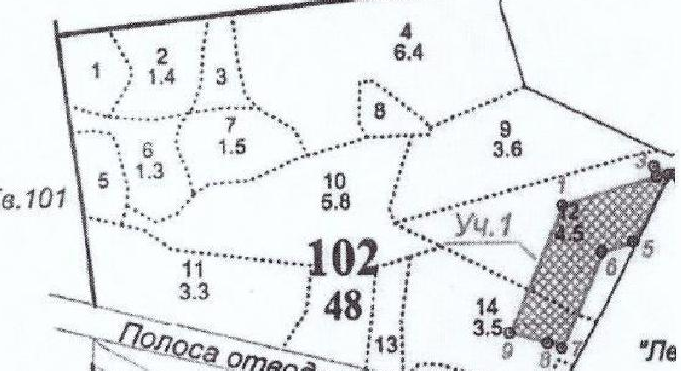                                                      -   Испрашиваемый участокГеоданные:								Каталог координат                                                                                                       (мск-50)Приложение № 1.2к Договору аренды лесного участка№ 50-0029-08-13-10 от 26.09.2018СХЕМАрасположения лесного участка кадастровый номер: 50:13:0030417:56/4, площадью 0,7376 гаместоположение: Московская область, Пушкинский муниципальный район, Московское учебно-опытное лесничество, Красноармейское участковое лесничество, квартал 102, части выделов 14,15,Масштаб: 1:10 000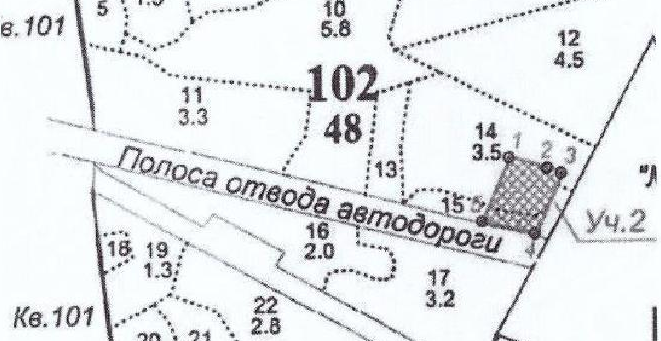                                                                         -   Испрашиваемый участокГеоданные:								Каталог координат                                                                                                       (мск-50)Приложение № 1.3к Договору аренды лесного участка№ 50-0029-08-13-10 от 26.09.2018СХЕМАрасположения лесного участкакадастровый номер: 50:13:0060330:50/17, площадь 1,1622 гаместоположение: Московская область, Пушкинский муниципальный район, Московское учебно-опытное лесничество, Красноармейское участковое лесничество, квартал 102, выдел 17, квартал 106, выдела 30, 32.Масштаб: 1:10 000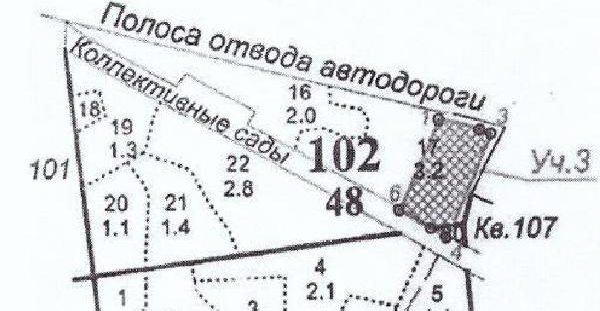                                                                         -   Испрашиваемый участокГеоданные:								Каталог координат                                                                                                       (мск-50)Приложение № 1.4к Договору аренды лесного участка№ 50-0029-08-13-10 от 26.09.2018СХЕМАрасположения лесного участкакадастровый номер: 50:13:0060330:50/17, площадь: 8,0831 га.местоположение: Московская область, Пушкинский муниципальный район, Московское учебно-опытное лесничество, Красноармейское участковое лесничество, квартал 106, выдела 3-7, 10, 11, 15, 32, квартал 107, выдела 5, 9, 10, 12-16, 29,
квартал 108, выдела 1, 7Масштаб: 1:10 000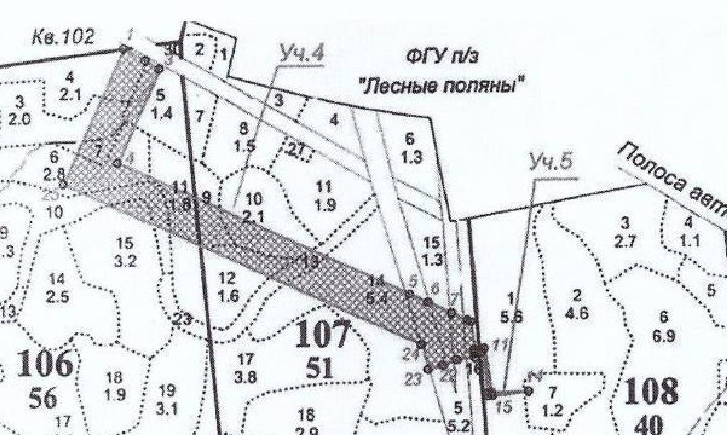                                                                         -   Испрашиваемый участокГеоданные:								Каталог координат                                                                                                       (мск-50)Приложение № 2к Договору аренды лесного участка№ 50-0029-08-13-10 от 26.09.2018ХАРАКТЕРИСТИКИлесных участковна 23 мая 2018 г.1. Распределение земель(га)2. Характеристика насаждений3. Средние таксационные показатели насаждений частей лесных участков4. Объекты лесной инфраструктуры5. Особо защитные участки лесов6. Объекты лесного семеноводства7. Объекты, не связанные с созданием лесной инфраструктуры7. Права третьих лиц: отсутствуют.Приложение № 5к Договору аренды лесного участка№ 50-0029-08-13-10 от 26.09.2018Акт приема-передачилесного участка, переданного в аренду в целях использования лесов для переустройства инженерных коммуникацийМосковская область, г. Красногорск                                               26 сентября 2018 г.Арендодатель в лице председателя Комитета Советникова Ивана Васильевича и Арендатор в лице заместителя председателя правления Государственной компании «Российские автомобильные дороги»
Иванова Дениса Сергеевича, действующего на основании доверенности
от 29.05.2018 № Д-18140160, с другой стороны составили настоящий акт о том,
что на основании договора аренды частей лесных участков первый передал,
а второй принял лесные участки для переустройства инженерных коммуникаций, общей площадью 12,0766 га, имеющие местоположение: 1) Лесной участок с кадастровым номером 50:13:0030417:22/8, площадь – 2,0937 га;местоположение: Московская область, Пушкинский муниципальный район, Московское учебно-опытное лесничество, Красноармейское участковое лесничество, квартал 102, выдела 12, 14; категория защитности: леса, выполняющие функции защиты природных
и иных объектов, лесопарковые зоны;вид разрешенного использования: строительство, реконструкция, эксплуатация линейных объектов;2) лесной участок с кадастровым номером 50:13:0030417:56/4, площадь – 0,7376 га;местоположение: Московская область, Пушкинский муниципальный район, Московское учебно-опытное лесничество, Красноармейское участковое лесничество, квартал 102, выдела 14, 15;категория защитности: леса, выполняющие функции защиты природных
и иных объектов, лесопарковые зоны;вид разрешенного использования: строительство, реконструкция, эксплуатация линейных объектов;3) лесной участок с кадастровым номером 50:13:0060330:50/17, площадь – 1,1622 га;местоположение: Московская область, Пушкинский муниципальный район, Московское учебно-опытное лесничество, Красноармейское участковое лесничество, квартал 102, выдел 17, квартал 106, выдела 30, 32;категория защитности: леса, выполняющие функции защиты природных
и иных объектов, лесопарковые зоны;вид разрешенного использования: строительство, реконструкция, эксплуатация линейных объектов;4) лесной участок с кадастровым номером 50:13:0060330:50/17, площадь – 8,0038 га;местоположение: Московская область, Пушкинский муниципальный район, Московское учебно-опытное лесничество, Красноармейское участковое лесничество, квартал 106, выдела 3, 4, 5, 6, 7, 10, 11, 15, 32, квартал 107, выдела 5, 9, 10, 12, 13, 14, 15, 16, 29;категория защитности: леса, выполняющие функции защиты природных
и иных объектов, лесопарковые зоны;вид разрешенного использования: строительство, реконструкция, эксплуатация линейных объектов;5) лесной участок с кадастровым номером 50:13:0060330:50/17, площадь – 0,0793 га;местоположение: Московская область, Пушкинский муниципальный район, Московское учебно-опытное лесничество, Красноармейское участковое лесничество, квартал 108, выдела 1, 7;категория защитности: леса, выполняющие функции защиты природных и иных объектов, лесопарковые зоны;вид разрешенного использования: строительство, реконструкция, эксплуатация линейных объектов;1. Распределение земель(га)2. Характеристика насаждений3. Средние таксационные показатели насаждений частей лесных участков4. Объекты лесной инфраструктуры5. Особо защитные участки лесов6. Объекты лесного семеноводства7. Объекты, не связанные с созданием лесной инфраструктуры7. Права третьих лиц: отсутствуют.Приложение № 6к Договору аренды лесного участка№ 50-0029-08-13-10 от 26.09.2018Объемы и сроки исполнения работпо обеспечению пожарной и санитарной безопасностина арендуемом лесном участкеАрендатор обязуется осуществлять обеспечение пожарной безопасности и санитарной безопасности в лесах на арендуемом участке в объемах, в сроки и в порядке, предусмотренных проектом освоения лесного участка, прошедшим государственную экспертизу.Примечание: указанный объем и перечень мероприятий могут быть изменены на основании проекта освоения лесов, прошедшего государственную экспертизу и получившего положительное заключение экспертной комиссии.АрендодательКомитет лесного хозяйства Московской областиМесто нахожденияп/о Путилково, 69 км МКАД, 143441, Красногорский район, Московская область Адрес для направления почтовой корреспонденции143407, Московская область, г. Красногорск, б-р Строителей, д.1ИНН5024129468КПП502401001ОГРН1125024004918ОКТМОсогласно перечня ОКТМО, в соответствии с муниципальными районамиБанковские реквизитыБанковские реквизитыПолучательУФК по Московской области (Комитет лесного хозяйства Московской области)Банк получателяГУ Банка России по ЦФО г. Москва 35БИК044525000Расчетный счет40101810845250010102Лицевой счет04481А76070КБК05311204012016000120Председатель Комитета_______________________ И.В. Советников            (подпись, печать)АрендаторГосударственная компания «Российские автомобильные дороги»Государственная компания «Российские автомобильные дороги»Место нахождения127006, г. Москва, б-р Страстной, д. 9127006, г. Москва, б-р Страстной, д. 9Адрес для направления почтовой корреспонденции127006, г. Москва, б-р Страстной, д. 9127006, г. Москва, б-р Страстной, д. 9ИНН77171513807717151380КПП770701001770701001ОГРН10977990136521097799013652ОКПО9415813894158138Банковские реквизитыБанковские реквизитыБанковские реквизитыБанк  получателяОперационный департамент Банка РоссииОперационный департамент Банка РоссииР/С4050181040000100190140501810400001001901БИК044501002044501002Заместитель председателя правления
ГК «Автодор»_____________________________ Д.С. Иванов                   (подпись, печать)_____________________________ Д.С. Иванов                   (подпись, печать)АрендодательИ.В. Советников ___________________                                        (подпись, печать)АрендодательИ.В. Советников ___________________                                        (подпись, печать)АрендодательИ.В. Советников ___________________                                        (подпись, печать)АрендаторД.С. Иванов _________________________                                          (подпись, печать)АрендаторД.С. Иванов _________________________                                          (подпись, печать)АрендодательИ.В. Советников ___________________                                        (подпись, печать)АрендаторД.С. Иванов _________________________                                          (подпись, печать)Номера харак-терных точекНаправление румбы (азимуты) линий,  °Длина линий, мНомера харак-терных точекXY1-2СВ 74141,721504148,972224809,782-3СЗ 1414,812504188,452224945,893-4ЮВ 6023,423504202,742224942,024-5ЮЗ 29106,064504191,212224962,405-6ЮЗ 7447,515504098,262224911,356-7ЮЗ 24144,516504085,022224865,727-8СЗ 6921,257503952,832224807,348-9СЗ 7456,448503960,242224787,439-1СВ 24109,249503974,952224732,941504148,972224809,78АрендодательИ.В. Советников ___________________                                        (подпись, печать)АрендаторД.С. Иванов _________________________                                          (подпись, печать)Номера характерных точекНаправление румбы (азимуты) линий,  °Длина линий, мНомера характерных точекXY1-2ЮВ 7456,441503974,952224732,942-3ЮВ 6921,252503960,242224787,433-4ЮЗ 2492,943503952,832224807,344-5СЗ 7678,284503867,822224769,805-1СВ 2497,235503886,022224693,671503974,952224732,94АрендодательИ.В. Советников ___________________                                        (подпись, печать)АрендаторД.С. Иванов _________________________                                          (подпись, печать)Номера характерных точекНаправление румбы (азимуты) линий,  °Длина линий, мНомера характерных точекXY1-2ЮВ 7560,881503830,632224669,212-3ЮВ 6917,132503816,302224728,373-4ЮЗ 24160,393503810,522224744,504-5СЗ 5825,554503663,802224679,715-6СЗ 6051,855503676,892224657,776-1СВ 24140,606503702,012224612,411503830,632224669,21АрендодательИ.В. Советников ___________________                                        (подпись, печать)АрендаторД.С. Иванов _________________________                                          (подпись, печать)Номера характерных точекНаправление румбы (азимуты) линий,  °Длина линий, мНомера характерных точекXY1-2ЮВ 6047,181503670,212224598,372-3ЮВ 5930,242503647,252224639,583-4ЮЗ 24191,483503631,862224665,614-5ЮВ 65602,314503456,702224588,265-6ЮВ 6538,235503213,402225139,226-7ЮВ 6550,726503197,962225174,197-8ЮВ 6532,507503177,472225220,598-9ЮВ 658,458503164,342225250,329-10ЮВ 692,819503161,742225256,2310-11СВ 8318,5610503109,302225262,4311-12ЮВ 884,1411503111,532225281,2612-13СВ 8769,4812503028,502225294,9013-14ЮВ 20,7113503031,752225364,2914-15ЮЗ 8368,4514503031,042225364,3215-16ЮВ 69,2215503023,212225298,3316-17ЮЗ 835,9316503022,122225289,1717-18ЮВ 677,6517503028,042225288,9018-19ЮЗ 8313,2218503104,892225276,2719-20ЮЗ 68,8519503103,342225263,1420-21ЮЗ 8334,0120503094,552225264,1821-22ЮЗ 6928,5621503090,302225230,4422-23ЮЗ 7530,0022503080,122225203,7523-24СЗ 1448,5523503072,272225174,8024-25СЗ 65735,3224503119,132225162,0925-1СВ 24276,4025503417,372224486,721503670,212224598,37Общая площадь - всегоВ том числеВ том числеВ том числеВ том числеВ том числеВ том числеВ том числеВ том числеВ том числеВ том числеОбщая площадь - всеголесные землилесные землилесные землилесные землилесные землинелесные землинелесные землинелесные землинелесные землинелесные землиОбщая площадь - всегозанятые лесными насаждениямилесные культурылесные питомники плантациине занятые лесными насаждениямиитогодорогипросекиболотадругиеитого123456789101150:13:0030417:22/8; 50:13:0030417:56/4; 50:13:0060330:50/1750:13:0030417:22/8; 50:13:0030417:56/4; 50:13:0060330:50/1750:13:0030417:22/8; 50:13:0030417:56/4; 50:13:0060330:50/1750:13:0030417:22/8; 50:13:0030417:56/4; 50:13:0060330:50/1750:13:0030417:22/8; 50:13:0030417:56/4; 50:13:0060330:50/1750:13:0030417:22/8; 50:13:0030417:56/4; 50:13:0060330:50/1750:13:0030417:22/8; 50:13:0030417:56/4; 50:13:0060330:50/1750:13:0030417:22/8; 50:13:0030417:56/4; 50:13:0060330:50/1750:13:0030417:22/8; 50:13:0030417:56/4; 50:13:0060330:50/1750:13:0030417:22/8; 50:13:0030417:56/4; 50:13:0060330:50/1750:13:0030417:22/8; 50:13:0030417:56/4; 50:13:0060330:50/1712,07668,72054,3133-1,639210,3597-0,06290,25231,40171,7169Целевое назначение лесовЛесничествоУчастковое лесничество/урочище (при наличии)Лесной квартал, выделЛесной квартал, выделХозяйство, преобладающая породаПлощадь (га)/запас древесины (куб. м) - всегоВ том числе по группам возраста древостоя (га/куб. м)В том числе по группам возраста древостоя (га/куб. м)В том числе по группам возраста древостоя (га/куб. м)В том числе по группам возраста древостоя (га/куб. м)Целевое назначение лесовЛесничествоУчастковое лесничество/урочище (при наличии)Лесной квартал, выделЛесной квартал, выделХозяйство, преобладающая породаПлощадь (га)/запас древесины (куб. м) - всегомолоднякисредневозрастныеприспевающиеспелые и перестойные12344567891050:13:0030417:22/850:13:0030417:22/850:13:0030417:22/850:13:0030417:22/850:13:0030417:22/850:13:0030417:22/850:13:0030417:22/850:13:0030417:22/850:13:0030417:22/850:13:0030417:22/850:13:0030417:22/8ЗащитноеМосковское учебно-опытноеКрасноармейское10212Хвойное, Сосна1,6392/-----ЗащитноеМосковское учебно-опытноеКрасноармейское10214Хвойное, Ель0,4545/90,4545/9---50:13:0030417:56/450:13:0030417:56/450:13:0030417:56/450:13:0030417:56/450:13:0030417:56/450:13:0030417:56/450:13:0030417:56/450:13:0030417:56/450:13:0030417:56/450:13:0030417:56/450:13:0030417:56/4ЗащитноеМосковское учебно-опытноеКрасноармейское10214Хвойное, Ель0,5441/110,5441/11----ЗащитноеМосковское учебно-опытноеКрасноармейское10215Хвойное, Ель0,1935/51--0,1935/62-50:13:0060330:50/1750:13:0060330:50/1750:13:0060330:50/1750:13:0060330:50/1750:13:0060330:50/1750:13:0060330:50/1750:13:0060330:50/1750:13:0060330:50/1750:13:0060330:50/1750:13:0060330:50/1750:13:0060330:50/17ЗащитноеМосковское учебно-опытноеКрасноармейское10217Хвойное, Сосна1,1173/302-1,1173/302--ЗащитноеМосковское учебно-опытноеКрасноармейское10630Поляна для отдыха0,018/-----ЗащитноеМосковское учебно-опытноеКрасноармейское10632Просека квартальная0,0269/-----50:13:0060330:50/1750:13:0060330:50/1750:13:0060330:50/1750:13:0060330:50/1750:13:0060330:50/1750:13:0060330:50/1750:13:0060330:50/1750:13:0060330:50/1750:13:0060330:50/1750:13:0060330:50/1750:13:0060330:50/17ЗащитноеМосковское учебно-опытноеКрасноармейское1063Лиственное, Береза0,4074/90--0,4074/90-ЗащитноеМосковское учебно-опытноеКрасноармейское1064Хвойное,Ель0,4584/128-0,4584/128--ЗащитноеМосковское учебно-опытноеКрасноармейское1065Хвойное,Лиственница0,2989/90,2989/9---ЗащитноеМосковское учебно-опытноеКрасноармейское1066Хвойное,Сосна0,8088/275-0,8088/275--ЗащитноеМосковское учебно-опытноеКрасноармейское1067Хвойное,Ель0,2551/30,2551/3---ЗащитноеМосковское учебно-опытноеКрасноармейское10610Сенокос0,5518/-----ЗащитноеМосковское учебно-опытноеКрасноармейское10611Хвойное,Ель0,4867/131--0,4867/131-ЗащитноеМосковское учебно-опытноеКрасноармейское10615Хвойное,Сосна0,1859/37-0,1859/37--ЗащитноеМосковское учебно-опытноеКрасноармейское10632Просека квартальная0,0320/-----ЗащитноеМосковское учебно-опытноеКрасноармейское1075Газпоровод0,7231/-----ЗащитноеМосковское учебно-опытноеКрасноармейское1079Хвойное,Сосна0,4052/81-0,4052/81--ЗащитноеМосковское учебно-опытноеКрасноармейское10710Хвойное,Сосна0,6487/195-0,6487/195--ЗащитноеМосковское учебно-опытноеКрасноармейское10712Хвойное,Ель0,4278/107-0,4278/107--ЗащитноеМосковское учебно-опытноеКрасноармейское10713Болото0,2523/-----ЗащитноеМосковское учебно-опытноеКрасноармейское10714Хвойное,Сосна1,6979/509-1,6979/509--ЗащитноеМосковское учебно-опытноеКрасноармейское10715Хвойное,Сосна0,2510/63-0,251/63--ЗащитноеМосковское учебно-опытноеКрасноармейское10716ЛЭП0,1088/-----ЗащитноеМосковское учебно-опытноеКрасноармейское10729Просека квартальная0,0040/-----50:13:0060330:50/1750:13:0060330:50/1750:13:0060330:50/1750:13:0060330:50/1750:13:0060330:50/1750:13:0060330:50/1750:13:0060330:50/1750:13:0060330:50/1750:13:0060330:50/1750:13:0060330:50/1750:13:0060330:50/17ЗащитноеМосковское учебно-опытноеКрасноармейское1081Хвойное,Ель0,0785/23--0,0785/23-ЗащитноеМосковское учебно-опытноеКрасноармейское1087Хвойное,Сосна0,0008/0,2--0,0008/0,2-Целевое назначение лесовЛесной квартал/лесотаксационный выделХозяйство, преобладающая породаСоставВозрастБонитетПолнотаСредний запас древесины лесных насаждений (куб. м/га)Средний запас древесины лесных насаждений (куб. м/га)Средний запас древесины лесных насаждений (куб. м/га)Средний запас древесины лесных насаждений (куб. м/га)Целевое назначение лесовЛесной квартал/лесотаксационный выделХозяйство, преобладающая породаСоставВозрастБонитетПолнотамолоднякисредневозрастныеприспевающиеспелые и перестойные123456789101150:13:0030417:22/850:13:0030417:22/850:13:0030417:22/850:13:0030417:22/850:13:0030417:22/850:13:0030417:22/850:13:0030417:22/850:13:0030417:22/850:13:0030417:22/850:13:0030417:22/850:13:0030417:22/8Защитное102/12,14Хвойное, СоснаНесомк. л/к 10С-1-----Защитное102/14Хвойное, Ельл/к 8Е2Б1110,720---50:13:0030417:56/450:13:0030417:56/450:13:0030417:56/450:13:0030417:56/450:13:0030417:56/450:13:0030417:56/450:13:0030417:56/450:13:0030417:56/450:13:0030417:56/450:13:0030417:56/450:13:0030417:56/4Защитное102/14Хвойное, Ельл/к 8Е2Б1110,720---Защитное102/15Хвойное, Ель10Е+С+Б9010,7--320-50:13:0060330:50/1750:13:0060330:50/1750:13:0060330:50/1750:13:0060330:50/1750:13:0060330:50/1750:13:0060330:50/1750:13:0060330:50/1750:13:0060330:50/1750:13:0060330:50/1750:13:0060330:50/1750:13:0060330:50/17Защитное102/17Хвойное, Соснал/к 7С1Е2Б541А0,7-270--Защитное106/30Поляна для отдыха--------Защитное106/32Просека квартальная--------50:13:0060330:50/1750:13:0060330:50/1750:13:0060330:50/1750:13:0060330:50/1750:13:0060330:50/1750:13:0060330:50/1750:13:0060330:50/1750:13:0060330:50/1750:13:0060330:50/1750:13:0060330:50/1750:13:0060330:50/17Защитное106/3Лиственное, Береза6Б2С2Е7010,7--220-Защитное106/4Хвойное, Ель5Е1С2Б2Ос7510,6-280--Защитное106/5Хвойное,Лиственницал/к 4Л2Е3Б1Олс+Ивд810,830---Защитное106/6Хвойное, Соснал/к 7С2Е1Б591А0,87-340--Защитное106/7,10Хвойное, Ельл/к 6Е3Б1Ивд+ОС610,712---Защитное106/11Хвойное, Ель5Е3С2Б+Ос9010,5--270-Защитное106/15,32Хвойное, Соснал/к4С2Е4Б4610,7-200--Защитное107/5,9Хвойное, Сосна4С4Е2Б7010,5-200--Защитное107/10Хвойное, Соснал/к 6С2Е2Б8410,8-300--Защитное107/12,13Хвойное, Ель4Е1С5Б8010,5-250--Защитное107/14Хвойное, Сосна5С3Е2Б8010,7-300--Защитное107/15,16,29Хвойное, Сосна5С2Е3Б8010,8-250--50:13:0060330:50/1750:13:0060330:50/1750:13:0060330:50/1750:13:0060330:50/1750:13:0060330:50/1750:13:0060330:50/1750:13:0060330:50/1750:13:0060330:50/1750:13:0060330:50/1750:13:0060330:50/1750:13:0060330:50/17Защитное108/15Е4С1Б10010,5--290-Защитное108/78С2Б10030,6----N п/пЛесничествоУчастковое лесничество/урочище (при наличии)Лесной кварталЛесотаксационный выделНаименование объектаЕдиница измеренияОбъем12345678--------N п/пЛесничествоУчастковое лесничество/урочище (при наличии)Лесной кварталЛесотаксационный выделНазначениеПлощадь (га)12345671Московское учебно-опытноеКрасноармейское10632Просека0,02692Московское учебно-опытноеКрасноармейское10632Просека0,03203Московское учебно-опытноеКрасноармейское10729Просека 0,0040№ п/пЛесничествоУчастковое лесничество/урочище (при наличии)Лесной кварталЛесотаксацион-ный выделНаименование объекта лесного семеноводстваЕдиница измеренияОбъем12345678--------N п/пЛесничествоУчастковое лесничество/урочище (при наличии)Лесной кварталЛесотаксационный выделНаименование объектаЕдиница измеренияОбъем123456781Московское учебно-опытноеКрасноармейское1075ГазопроводГа0,72312Московское учебно-опытноеКрасноармейское10716ЛЭПГа 0,1088АрендодательИ.В. Советников ___________________                                        (подпись, печать)АрендаторД.С. Иванов _________________________                                          (подпись, печать)Общая площадь - всегоВ том числеВ том числеВ том числеВ том числеВ том числеВ том числеВ том числеВ том числеВ том числеВ том числеОбщая площадь - всеголесные землилесные землилесные землилесные землилесные землинелесные землинелесные землинелесные землинелесные землинелесные землиОбщая площадь - всегозанятые лесными насаждениямилесные культурылесные питомники плантациине занятые лесными насаждениямиитогодорогипросекиболотадругиеитого123456789101150:13:0030417:22/8; 50:13:0030417:56/4; 50:13:0060330:50/1750:13:0030417:22/8; 50:13:0030417:56/4; 50:13:0060330:50/1750:13:0030417:22/8; 50:13:0030417:56/4; 50:13:0060330:50/1750:13:0030417:22/8; 50:13:0030417:56/4; 50:13:0060330:50/1750:13:0030417:22/8; 50:13:0030417:56/4; 50:13:0060330:50/1750:13:0030417:22/8; 50:13:0030417:56/4; 50:13:0060330:50/1750:13:0030417:22/8; 50:13:0030417:56/4; 50:13:0060330:50/1750:13:0030417:22/8; 50:13:0030417:56/4; 50:13:0060330:50/1750:13:0030417:22/8; 50:13:0030417:56/4; 50:13:0060330:50/1750:13:0030417:22/8; 50:13:0030417:56/4; 50:13:0060330:50/1750:13:0030417:22/8; 50:13:0030417:56/4; 50:13:0060330:50/1712,07668,72054,3133-1,639210,3597-0,06290,25231,40171,7169Целевое назначение лесовЛесничествоУчастковое лесничество/урочище (при наличии)Лесной квартал, выделЛесной квартал, выделХозяйство, преобладающая породаПлощадь (га)/запас древесины (куб. м) - всегоВ том числе по группам возраста древостоя (га/куб. м)В том числе по группам возраста древостоя (га/куб. м)В том числе по группам возраста древостоя (га/куб. м)В том числе по группам возраста древостоя (га/куб. м)Целевое назначение лесовЛесничествоУчастковое лесничество/урочище (при наличии)Лесной квартал, выделЛесной квартал, выделХозяйство, преобладающая породаПлощадь (га)/запас древесины (куб. м) - всегомолоднякисредневозрастныеприспевающиеспелые и перестойные12344567891050:13:0030417:22/850:13:0030417:22/850:13:0030417:22/850:13:0030417:22/850:13:0030417:22/850:13:0030417:22/850:13:0030417:22/850:13:0030417:22/850:13:0030417:22/850:13:0030417:22/850:13:0030417:22/8ЗащитноеМосковское учебно-опытноеКрасноармейское10212Хвойное, Сосна1,6392/-----ЗащитноеМосковское учебно-опытноеКрасноармейское10214Хвойное, Ель0,4545/90,4545/9---50:13:0030417:56/450:13:0030417:56/450:13:0030417:56/450:13:0030417:56/450:13:0030417:56/450:13:0030417:56/450:13:0030417:56/450:13:0030417:56/450:13:0030417:56/450:13:0030417:56/450:13:0030417:56/4ЗащитноеМосковское учебно-опытноеКрасноармейское10214Хвойное, Ель0,5441/110,5441/11----ЗащитноеМосковское учебно-опытноеКрасноармейское10215Хвойное, Ель0,1935/51--0,1935/62-50:13:0060330:50/1750:13:0060330:50/1750:13:0060330:50/1750:13:0060330:50/1750:13:0060330:50/1750:13:0060330:50/1750:13:0060330:50/1750:13:0060330:50/1750:13:0060330:50/1750:13:0060330:50/1750:13:0060330:50/17ЗащитноеМосковское учебно-опытноеКрасноармейское10217Хвойное, Сосна1,1173/302-1,1173/302--ЗащитноеМосковское учебно-опытноеКрасноармейское10630Поляна для отдыха0,018/-----ЗащитноеМосковское учебно-опытноеКрасноармейское10632Просека квартальная0,0269/-----50:13:0060330:50/1750:13:0060330:50/1750:13:0060330:50/1750:13:0060330:50/1750:13:0060330:50/1750:13:0060330:50/1750:13:0060330:50/1750:13:0060330:50/1750:13:0060330:50/1750:13:0060330:50/1750:13:0060330:50/17ЗащитноеМосковское учебно-опытноеКрасноармейское1063Лиственное, Береза0,4074/90--0,4074/90-ЗащитноеМосковское учебно-опытноеКрасноармейское1064Хвойное,Ель0,4584/128-0,4584/128--ЗащитноеМосковское учебно-опытноеКрасноармейское1065Хвойное,Лиственница0,2989/90,2989/9---ЗащитноеМосковское учебно-опытноеКрасноармейское1066Хвойное,Сосна0,8088/275-0,8088/275--ЗащитноеМосковское учебно-опытноеКрасноармейское1067Хвойное,Ель0,2551/30,2551/3---ЗащитноеМосковское учебно-опытноеКрасноармейское10610Сенокос0,5518/-----ЗащитноеМосковское учебно-опытноеКрасноармейское10611Хвойное,Ель0,4867/131--0,4867/131-ЗащитноеМосковское учебно-опытноеКрасноармейское10615Хвойное,Сосна0,1859/37-0,1859/37--ЗащитноеМосковское учебно-опытноеКрасноармейское10632Просека квартальная0,0320/-----ЗащитноеМосковское учебно-опытноеКрасноармейское1075Газпоровод0,7231/-----ЗащитноеМосковское учебно-опытноеКрасноармейское1079Хвойное,Сосна0,4052/81-0,4052/81--ЗащитноеМосковское учебно-опытноеКрасноармейское10710Хвойное,Сосна0,6487/195-0,6487/195--ЗащитноеМосковское учебно-опытноеКрасноармейское10712Хвойное,Ель0,4278/107-0,4278/107--ЗащитноеМосковское учебно-опытноеКрасноармейское10713Болото0,2523/-----ЗащитноеМосковское учебно-опытноеКрасноармейское10714Хвойное,Сосна1,6979/509-1,6979/509--ЗащитноеМосковское учебно-опытноеКрасноармейское10715Хвойное,Сосна0,2510/63-0,251/63--ЗащитноеМосковское учебно-опытноеКрасноармейское10716ЛЭП0,1088/-----ЗащитноеМосковское учебно-опытноеКрасноармейское10729Просека квартальная0,0040/-----50:13:0060330:50/1750:13:0060330:50/1750:13:0060330:50/1750:13:0060330:50/1750:13:0060330:50/1750:13:0060330:50/1750:13:0060330:50/1750:13:0060330:50/1750:13:0060330:50/1750:13:0060330:50/1750:13:0060330:50/17ЗащитноеМосковское учебно-опытноеКрасноармейское1081Хвойное,Ель0,0785/23--0,0785/23-ЗащитноеМосковское учебно-опытноеКрасноармейское1087Хвойное,Сосна0,0008/---0,0008/--Целевое назначение лесовЛесной квартал/лесотаксационный выделХозяйство, преобладающая породаСоставВозрастБонитетПолнотаСредний запас древесины лесных насаждений (куб. м/га)Средний запас древесины лесных насаждений (куб. м/га)Средний запас древесины лесных насаждений (куб. м/га)Средний запас древесины лесных насаждений (куб. м/га)Целевое назначение лесовЛесной квартал/лесотаксационный выделХозяйство, преобладающая породаСоставВозрастБонитетПолнотамолоднякисредневозрастныеприспевающиеспелые и перестойные123456789101150:13:0030417:22/850:13:0030417:22/850:13:0030417:22/850:13:0030417:22/850:13:0030417:22/850:13:0030417:22/850:13:0030417:22/850:13:0030417:22/850:13:0030417:22/850:13:0030417:22/850:13:0030417:22/8Защитное102/12,14Хвойное, СоснаНесомк. л/к 10С-1-----Защитное102/14Хвойное, Ельл/к 8Е2Б1110,720---50:13:0030417:56/450:13:0030417:56/450:13:0030417:56/450:13:0030417:56/450:13:0030417:56/450:13:0030417:56/450:13:0030417:56/450:13:0030417:56/450:13:0030417:56/450:13:0030417:56/450:13:0030417:56/4Защитное102/14Хвойное, Ельл/к 8Е2Б1110,720---Защитное102/15Хвойное, Ель10Е+С+Б9010,7--320-50:13:0060330:50/1750:13:0060330:50/1750:13:0060330:50/1750:13:0060330:50/1750:13:0060330:50/1750:13:0060330:50/1750:13:0060330:50/1750:13:0060330:50/1750:13:0060330:50/1750:13:0060330:50/1750:13:0060330:50/17Защитное102/17Хвойное, Соснал/к 7С1Е2Б541А0,7-270--Защитное106/30Поляна для отдыха--------Защитное106/32Просека квартальная--------50:13:0060330:50/1750:13:0060330:50/1750:13:0060330:50/1750:13:0060330:50/1750:13:0060330:50/1750:13:0060330:50/1750:13:0060330:50/1750:13:0060330:50/1750:13:0060330:50/1750:13:0060330:50/1750:13:0060330:50/17Защитное106/3Лиственное, Береза6Б2С2Е7010,7--220-Защитное106/4Хвойное, Ель5Е1С2Б2Ос7510,6-280--Защитное106/5Хвойное,Лиственницал/к 4Л2Е3Б1Олс+Ивд810,830---Защитное106/6Хвойное, Соснал/к 7С2Е1Б591А0,87-340--Защитное106/7,10Хвойное, Ельл/к 6Е3Б1Ивд+ОС610,712---Защитное106/11Хвойное, Ель5Е3С2Б+Ос9010,5--270-Защитное106/15,32Хвойное, Соснал/к4С2Е4Б4610,7-200--Защитное107/5,9Хвойное, Сосна4С4Е2Б7010,5-200--Защитное107/10Хвойное, Соснал/к 6С2Е2Б8410,8-300--Защитное107/12,13Хвойное, Ель4Е1С5Б8010,5-250--Защитное107/14Хвойное, Сосна5С3Е2Б8010,7-300--Защитное107/15,16,29Хвойное, Сосна5С2Е3Б8010,8-250--50:13:0060330:50/1750:13:0060330:50/1750:13:0060330:50/1750:13:0060330:50/1750:13:0060330:50/1750:13:0060330:50/1750:13:0060330:50/1750:13:0060330:50/1750:13:0060330:50/1750:13:0060330:50/1750:13:0060330:50/17Защитное108/15Е4С1Б10010,5--290-Защитное108/78С2Б10030,6----N п/пЛесничествоУчастковое лесничество/урочище (при наличии)Лесной кварталЛесотаксационный выделНаименование объектаЕдиница измеренияОбъем12345678--------N п/пЛесничествоУчастковое лесничество/урочище (при наличии)Лесной кварталЛесотаксационный выделНазначениеПлощадь (га)12345671Московское учебно-опытноеКрасноармейское10632Просека0,02692Московское учебно-опытноеКрасноармейское10632Просека0,03203Московское учебно-опытноеКрасноармейское10729Просека 0,0040№ п/пЛесничествоУчастковое лесничество/урочище (при наличии)Лесной кварталЛесотаксацион-ный выделНаименование объекта лесного семеноводстваЕдиница измеренияОбъем12345678--------N п/пЛесничествоУчастковое лесничество/урочище (при наличии)Лесной кварталЛесотаксационный выделНаименование объектаЕдиница измеренияОбъем123456781Московское учебно-опытноеКрасноармейское1075ГазопроводГа0,72312Московское учебно-опытноеКрасноармейское10716ЛЭПГа 0,1088АрендодательИ.В. Советников ___________________                                        (подпись, печать)АрендаторД.С. Иванов _________________________                                          (подпись, печать)Целевое назначение лесовВиды мероприятийЕдиница измеренияСреднегодовой объемСрок исполненияОбеспечение пожарной безопасности в лесахОбеспечение пожарной безопасности в лесахОбеспечение пожарной безопасности в лесахОбеспечение пожарной безопасности в лесахОбеспечение пожарной безопасности в лесахСогласно проекту освоения лесов, прошедшего государственную экспертизу и получившего положительное заключение экспертной комиссииСогласно проекту освоения лесов, прошедшего государственную экспертизу и получившего положительное заключение экспертной комиссииСогласно проекту освоения лесов, прошедшего государственную экспертизу и получившего положительное заключение экспертной комиссииСогласно проекту освоения лесов, прошедшего государственную экспертизу и получившего положительное заключение экспертной комиссииСогласно проекту освоения лесов, прошедшего государственную экспертизу и получившего положительное заключение экспертной комиссииОбеспечение санитарной безопасности в лесахОбеспечение санитарной безопасности в лесахОбеспечение санитарной безопасности в лесахОбеспечение санитарной безопасности в лесахОбеспечение санитарной безопасности в лесахСогласно проекту освоения лесов, прошедшего государственную экспертизу и получившего положительное заключение экспертной комиссии Согласно проекту освоения лесов, прошедшего государственную экспертизу и получившего положительное заключение экспертной комиссии Согласно проекту освоения лесов, прошедшего государственную экспертизу и получившего положительное заключение экспертной комиссии Согласно проекту освоения лесов, прошедшего государственную экспертизу и получившего положительное заключение экспертной комиссии Согласно проекту освоения лесов, прошедшего государственную экспертизу и получившего положительное заключение экспертной комиссии АрендодательИ.В. Советников ___________________                                        (подпись, печать)АрендаторД.С. Иванов _________________________                                          (подпись, печать)